LES PRONOMS DÉMONSTRATIFS________église________vélos________école________avion________restaurant________hôpital________ville________villages________hôtels________monsieur________dame________mademoiselles________maisons________station________vélo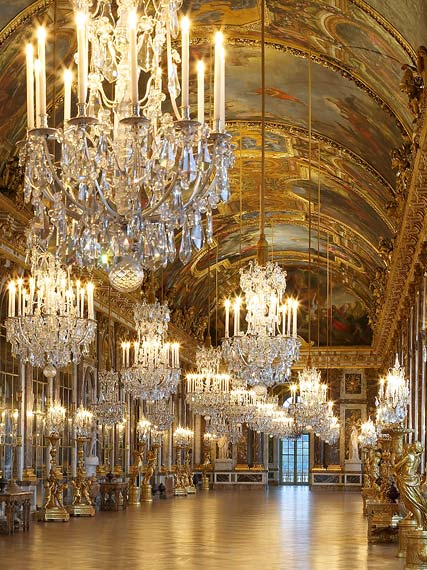 ________argent________cochon________livres________page________ordinateur________vaches________sport________auberge________animal________exercices________pull________chemise________chaussures________oreille________appareil